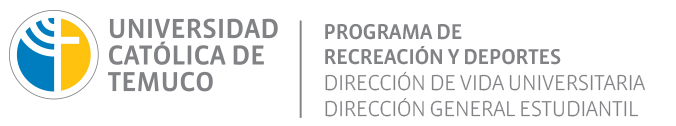   CAMPEONATO VARONES NOVATOS   2019PLANILLA DE INSCRIPCIÓN 	FIRMA Y TIMBRE DIRECTOR DE CARRERANOMBRE EQUIPO:  DELEGADO TITULAR:  CELULAR:  CORREO:DELEGADO SUPLENTE:  CELULAR:  CORREON°NOMBREAPELLIDOSRUTN° MATRÍCULACARRERAE-MAIL12 3  45 6 789101112131415161718